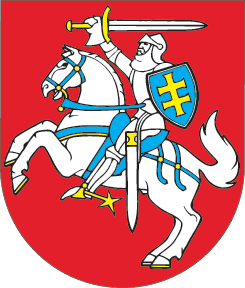 LIETUVOS RESPUBLIKOSSVEIKATOS PRIEŽIŪROS ĮSTAIGŲ ĮSTATYMO NR. I-1367 5, 45, 50 IR 54 STRAIPSNIŲ PAKEITIMO ĮSTATYMO NR. XIII-2756 5 STRAIPSNIO PAKEITIMOĮSTATYMAS2020 m. gegužės 21 d. Nr. XIII-2948Vilnius1 straipsnis. 5 straipsnio pakeitimasPakeisti 5 straipsnį ir jį išdėstyti taip:„5 straipsnis. Įstatymo įsigaliojimasŠis įstatymas įsigalioja 2021 m. gegužės 26 d.“Skelbiu šį Lietuvos Respublikos Seimo priimtą įstatymą.Respublikos Prezidentas	Gitanas Nausėda